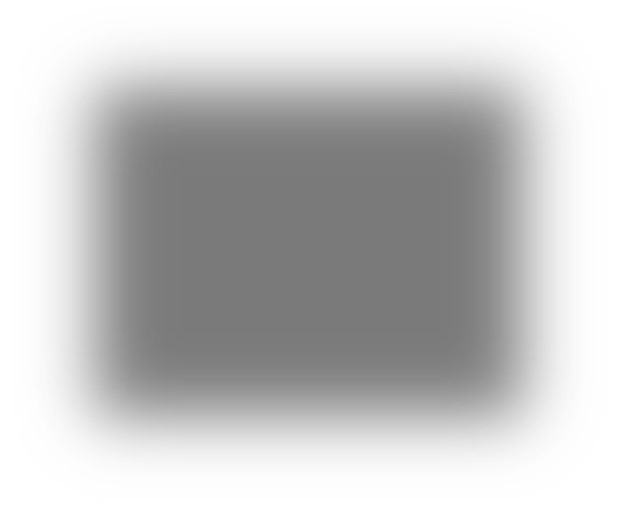 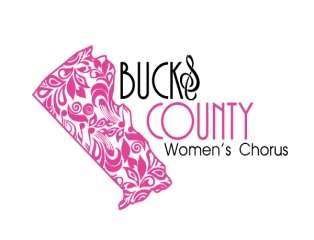 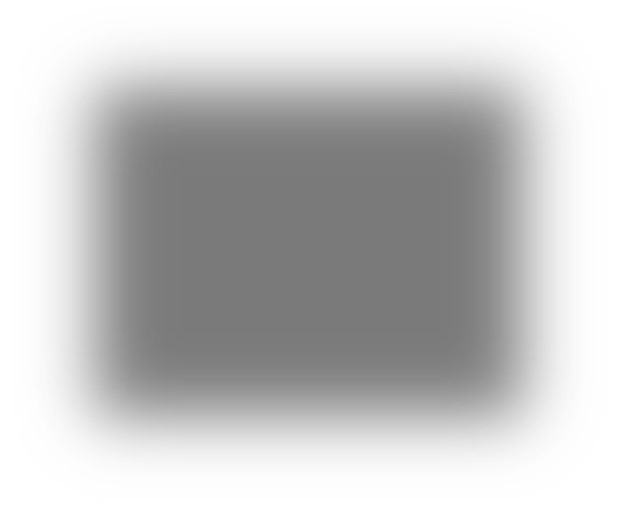 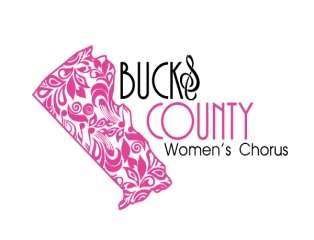 Bucks County Women’s Chorus  Rates and Policies 2018-2019 for singers beginning in January 2019  Fees  There are 3 ways to pay:  $150 total for January through the end of May, payable all at once.  $32.00 tuition per month payable by check for 5 months ($160) • 	$30.00 per month payable for 5 months if paying by credit card.   (We are offering a discount if you pay by credit card as it saves us an enormous amount of time in processing checks and cash. We hope that everyone takes advantage of this program. Also. if you pay by credit card, we would encourage you to use that card for all purchases for your choir expenses.)  $30.00 music fee   $125.00 - formal uniform fee (new members only); includes 2 blouses (blue and maroon) and pants.  $25.00 folder (if needed)  Payments  For those paying monthly, Symphony Studios will send you an email invoice on the 15th of each month for the following month. Payments are due by the 1st of each month.  Payments made by credit card are drafted on the 20th of each month prior (i.e. 20th of January for February) and include a $2.00 discount for each month. Payments received after the 5th of the new month will be considered late and be subject to a $5.00 late fee, which will be added to the next month’s invoice.  All invoices are emailed and available to view with Adobe Acrobat Reader.  Any questions? Contact Gary Guth at gary@guth.us. (Pat does not get involved with the finances of the choir.) Payments may be mailed to 3474 Coventry Place, Holland, PA  18966.  I HAVE READ AND UNDERSTAND THE PROCEDURES AND POLICIES AS OUTLINED ABOVE.  _______________________________________________________ Signature of Choir Member  Bucks County Women’s Chorus Registration Form January 2019  Name: ____________________________________ Voice Part __________  Address: ______________________________________________________  City: __________________________ State:___________ Zip:___________  Phone: __________________________  Cell Phone: ______________________   Email:__________________________________________________________  If Paying by Credit Card  ___For existing members only: Check here to use credit card already on file.   For all others or for existing members who wish to change credit cards, please fill out details below.  Type: _____________ Number:_________________________   Exp:__________ Code _________  Name on Card: ______________________________________  Emergency Contact Information:  Name: _____________________________________________  Phone: ___________________  Relationship to Member: _________________  Tuition Payment:  ___ Full tuition, one payment $150 on credit card. Due Jan. 5, 2019.  ___ Full tuition, one payment of $150 by check. Due Jan. 5, 2019  ___ Monthly tuition payment on credit card. (See terms above)  ___ Monthly tuition payment by check. (See terms above)  Other Fees:  ____ Music fee - $30 (circle one) Check or Credit Card____ Recorded musical tracks for at-home rehearsal - $20 Check or Credit Card    ____ Formal uniform fee - $120 for new members (circle one) Check or Credit Card  ___ Black folder - $25, if needed (circle one) Check or Credit Card 